   О реализации каскадной моделиметодического сопровожденияпедагогических работников,разрабатывающих и реализующихкурсы внеурочной деятельности поподготовке обучающихся к ЕГЭ порусскому языку, математике, физике,химии, биологииУважаемые руководители!     Согласно п.1.2. регионального комплекса мероприятий, направленных на повышение образовательных результатов обучающихся 11-х классов 2023/24 учебного года, утвержденного приказом Министерства образования Амурской области от 02.10.2023   № 1114, в 2023/2024 учебном году в общеобразовательных учреждениях реализуется  каскадная модель методического сопровождения педагогических работников, разрабатывающих и реализующих курсы внеурочной деятельности по подготовке обучающихся к ЕГЭ по русскому языку, математике, физике, химии, биологии. Время реализации-   с октября 2023 по май 2024.    Общеобразовательные учреждения предоставили сведения о педагогических работниках, обеспечивающих подготовку к ЕГЭ по русскому языку, математике, физике, химии, биологии обучающихся 11 классов в текущем учебном году с указанием личного адреса электронной почты (список работников прилагается).На  предоставленные адреса электронной почты учителям, преподающих в 11классах русский язык, математику, физику, химию, биологию, были направлены логины/пароли для входа на обучающую платформу, расписание  обучающих семинаров, на которых педагоги получают задание. Обучение проходит ЕЖЕНЕДЕЛЬНО ПО СРЕДАМ, время проведения приходит на личную электронную почту. Обучающий семинар(занятие) можно просмотреть в записи.    Задание, полученное в среду, педагоги реализуют в четверг либо в пятницу на курсе внеурочной деятельности по подготовке обучающихся к ЕГЭ по русскому языку, математике, физике, химии, биологии. Предполагается обратная связь- отчет по «домашнему заданию».   В этой связи необходимо внести изменения в планы внеурочной деятельности в 11-х классах, ввести курсы внеурочной деятельности по подготовке обучающихся к ЕГЭ по русскому языку, математике, физике, химии, биологии по 1 часу на каждый предмет.      С целью повышения образовательных результатов обучающихся 11-х классов учителям-предметникам необходимо разработать программы курсов и планы внеурочной деятельности по подготовке обучающихся к ЕГЭ по русскому языку, математике, физике, химии, биологии. Расписание курсов внеурочной деятельности по подготовке обучающихся к ЕГЭ необходимо составить таким образом, чтобы у выпускников 11-х классов не было совпадений по времени, они могли посетить все необходимые им курсы.    04.10.2023 года на директорском часе Борзунова Ю.В. рассказала о реализации регионального комплекса мероприятий, направленных на повышение образовательных результатов обучающихся 11-х классов 2023/24 учебного года, в том числе и о каскадной модели методического сопровождения педагогических работников, разрабатывающих и реализующих курсы внеурочной деятельности по подготовке обучающихся к ЕГЭ по русскому языку, математике, физике,химии, биологии.   Данный вопрос находится на контроле у Министерства образования Амурской области, АмИРО. Институт развития образования проводит мониторинг участия педагогов в обучающих семинарах и обратной связи- выполнение «домашнего задания». На 26.10.2023 Магдагачинский район находится в» красной зоне» по данному показателю, с 09.10. по 26.10.23 количество педагогов, принявших участие в еженедельных  ВКС по средам, проводимых региональными методистами: учителя русского языка -0, математики -0, химии -0, физики -1, биологии -2.    На основании вышесказанного:     1.Внести изменения в планы внеурочной деятельности, ввести курсы внеурочной деятельности по подготовке обучающихся к ЕГЭ по русскому языку, математике, физике, химии, биологии по 1 часу на каждый предмет.    2. Учителям-предметникам разработать программы курсов и планы внеурочной деятельности по подготовке обучающихся к ЕГЭ по русскому языку, математике, физике, химии, биологии.   3. Расписание курсов внеурочной деятельности по подготовке обучающихся к ЕГЭ необходимо составить таким образом, чтобы у выпускников 11-х классов не было совпадений по времени, они могли посетить все необходимые им курсы.  4. Руководителям ОО взять на личный контроль участие педагогов в еженедельных ВКС по средам, проводимых региональными методистами.РОССИЙСКАЯ ФЕДЕРАЦИЯМуниципальное образование Магдагачинский муниципальныйрайон Амурской областимуниципальное казенное учреждение «Управление образования администрации Магдагачинского района»(МКУ «Управление образования администрации МР»)ул. К.-Маркса,19, п. Магдагачи, 676124Тел/факс (41653) 97-3-64E-mail: obraz-spec@mail.ruОГРН 1212800005109ИНН/КПП 2818006888/281801001                27.10.2023 №_01-15/2141На №________________________Директор МКУ «Управление образования администрации Магдагачинского района»Каменщикова Н.В.            97-232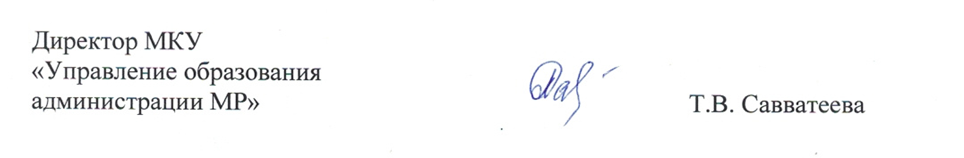         Т.В. Савватеева